Barnag Község Önkormányzata8291 Barnag, Fő u. 33.  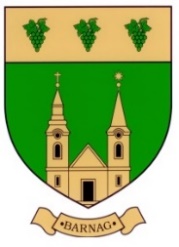 M E G H Í V ÓBarnag Község Önkormányzata Képviselő-testülete 2021. július 27-én (kedden) 18.00 órai kezdettel lakossági fórumot tart, melyre ezúton tisztelettel meghívom.Az ülés helyszíne: Barnag, Faluház (8291 Barnag, Fő u 33.)Napirendje: Településrendezési tervvel kapcsolatos tájékoztatás Előterjesztő: Horváth Zoltán polgármester Barnag, 2021. július 19.Tisztelettel:	Horváth Zoltán s.k.	polgármester